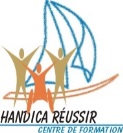 --------------------------------------------------------------------------------------------------------------------------COMMUNIQUER AUTREMENT….QUELS ENJEUX ?QUELLES PLACES POUR LES OUTILS NUMERIQUES ?JOURNEE D’ETUDEVendredi 6 Février 2015 Villeurbanne (lieu à préciser)   9h – 17hPublic Professionnels de santé, éducateurs, enseignants exerçant en Etablissement médico-social ou en libéral     (Région Rhône Alpes-Auvergne)Travaillant auprès de personnes en difficulté de communication (Handicap mental, autisme, polyhandicap…) en vue de favoriser leur développement personnel et socialCoût : Tarif  90 €  // Institution ou réseau : Deux personnes : 150 €/ Trois personnes : 200 €ArgumentLes problématiques liées à une communication efficiente ne sont pas toujours aisées à appréhender dans toutes leurs dimensions. Dans le cadre du projet thérapeutique, les professionnels doivent tout à la fois identifier les besoins, analyser les processus d’interaction à l’œuvre et utiliser des supports pertinents. Ceci s’effectue au sein d’équipes aux champs disciplinaires variés et qui doivent œuvrer dans le même sens. Par ailleurs, de nouveaux outils numériques font leur apparition depuis peu et ouvrent de nouvelles perspectives : produits informatiques multimédia, applications sur tablettes, systèmes interactifs de communication. Si les professionnels manquent encore du recul nécessaire pour l’évaluation de ces outils, ils doivent trouver néanmoins un positionnement minimal car le Numérique envahit peu à peu les pratiques.Cette dernière réalité est source de nombreuses questions qui interrogent chaque champ disciplinaire mais imposent des analyses communes. En réunissant acteurs de terrain et chercheurs, cette journée a pour ambition de mettre en valeur les expertises professionnelles respectives dans le domaine de la Communication afin de rendre féconds les débats nécessaires aux bonnes pratiques.Intervenante principaleElisabeth Nègre-Cataix, ergothérapeute et formatrice, (réseaux RNT-APF et ISAAC), auteure du livre : « Communiquer autrement :accompagner les personnes avec trouble de la parole ou du langage »  Elle interviendra en début de journée et lors de la discussion après chaque intervention.PROGRAMME CI-APRES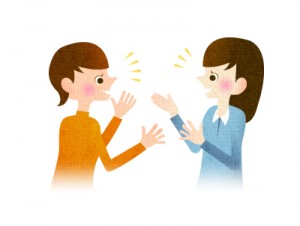 PROGRAMMEAccueil : 8h309h – Introduction : Communication, Numérique.. Vers de nouveaux paradigmes ?Robert Forest, Directeur Handica Réussir, Doctorant Tice et Handicap Sciences Education9h 15Approches et enjeux d’une Communication adaptéeElisabeth Nègre-Cataix (site : http://c-rnt.apf.asso.fr)11h15Le partenariat avec les structures Unapei :  introduire le support tablette et valider des applications avec les professionnelsSarah Cherruault (Société Auticiel) (site : www.auticiel.com)Discussion : Jean-Louis Borel  (Orange Solidarité Région Centre Est)12h 15 – 13h30 : repas  (non fourni)13h30Rééducation orthophonique : des applications et leur pertinence en CAALydie Batilly et Coralie Sallé, orthophonistes (Blogs : http://www.ortho-n-co.fr et http://caa.ortho-n-co.fr )Discussion : Françoise Infante, Doctorante en Psychologie Développementale, Psychologue réseau Sesame Autisme « Nelly signe avec vous » : communiquer en Français SignéMehdi Yacoubi (site : http://www.nellysigneavecvous.fr)Discussion : Agnès Witko, Maître de Conférence Sciences du langage, Département Orthophonie Université Lyon I 15h30Processus créatif d’un serious game pour l’autismePhilippe Revy et Julien Mourier (Gerip : https://www.gerip.com)Discussion : Karim Sehaba, laboratoire Liris, Université Lyon IIProjet GAIA pour les troubles de la reconnaissance faciale Baptiste Gaudelus, infirmier CHU Le Vinatier LyonDiscussion : Dominique GROS, consultant et formateur en formation interactive16h45 : Conclusions						FORMULAIRES INSCRIPTION CI-APRESFORMULAIRE INSCRIPTION PROFESSIONNELS« Communiquer autrement… »  6 février 2015SI VOUS EXERCEZ EN LIBERAL (vous financez vous-même la formation)A retourner par La Poste à l’adresse ci-dessus ou par mail : contact@handicareussir.com              Un courrier de confirmation vous parviendraPour toute question, merci de privilégier la correspondance par mail.RenseignementsNOM :………………………………….Prénom :…………………………………………PROFESSION :…………………………………………………….ADRESSE POSTALE (Cabinet) …………………………………………………………………………………………………………………………………………………………ADRESSE ORGANISME ou RESEAU (le cas échéant)………………………………………………………………………………………………………………………………Adresse mail professionnelle………………………………@……………………………Adresse mail personnelle (facultatif)………………………@....................................Vos attentes par rapport à cette journée………………………………………………………………………………………………………………………………………………………………………………………………………………………………………………………………Règlement financier 1- Je verse la somme de 90 .euros (chèque à l’ordre de Handica Reussir )2- Je note qu’en cas de désistement la somme de 10 euros sera retenue pour frais administratifs.Attestation de présence et facture acquittéeElles seront remises en mains propres le jour de la formationFait à…………………………………………….le……………………………………..Lu et approuvé									Signature FORMULAIRE INSCRIPTION PROFESSIONNELS« Communiquer autrement… »  6 février 2015SI VOUS EXERCEZ EN INSTITUTION (si cette dernière finance la formation)A retourner par La Poste à l’adresse ci-dessus ou par mail : contact@handicareussir.com              Un courrier de confirmation vous parviendraPour toute question, merci de privilégier la correspondance par mail.NOM et ADRESSE ORGANISME…………………………… ………………………………………………………………………………………………………………………………Tél :……………………………………………..Mail :……………………………………..Renseignements sur le(s) professionnel(s)1- NOM :………………………………….Prénom :…………………………………………Fonction :…………………………………………………………………………………Adresse mail professionnelle………………………………@……………………………2- NOM :………………………………….Prénom :…………………………………………Fonction :…………………………………………………………………………………Adresse mail professionnelle………………………………@……………………………3- NOM :………………………………….Prénom :…………………………………………Fonction :…………………………………………………………………………………Adresse mail professionnelle………………………………@……………………………Vos attentes par rapport à cette journée………………………………………………………………………………………………….………………………………………………………………………………………………….………………………………………………………………………………………………….…………………………………………………………………………………………………..Règlement financier (à transmettre au gestionnaire ou direction)Nom :……………………………………..             Service gestionnaire     Direction    (entourer)Mail :………………………………..@.........................................1- L’organisme gestionnaire règlera la somme totale de ………euros (chèque à l’ordre de Handica Réussir) à réception de la facture et de l’attestation de présence. (Tarif une personne : 90 € /Deux personnes : 150 €/ Trois personnes : 200 €2- Une prise en charge auprès de l’UNIFAF sera ensuite demandée par nos soins : OUI –NON (entourer)   (autre OPCA :……………………………….)Si OUI, nous demandons qu’une facture acquittée nous soit adressée.3- Nous joignons un chèque de 30 euros par personne inscrite, soit………€  à titre d’acompte. 4- Nous notons qu’en cas de désistement la somme de 10 euros par personne sera retenue pour frais administratifs.Fait à…………………………………………….le……………………………………..Lu et approuvéSignataire et tampon 			  			Signature Professionnel(les)Etablissement